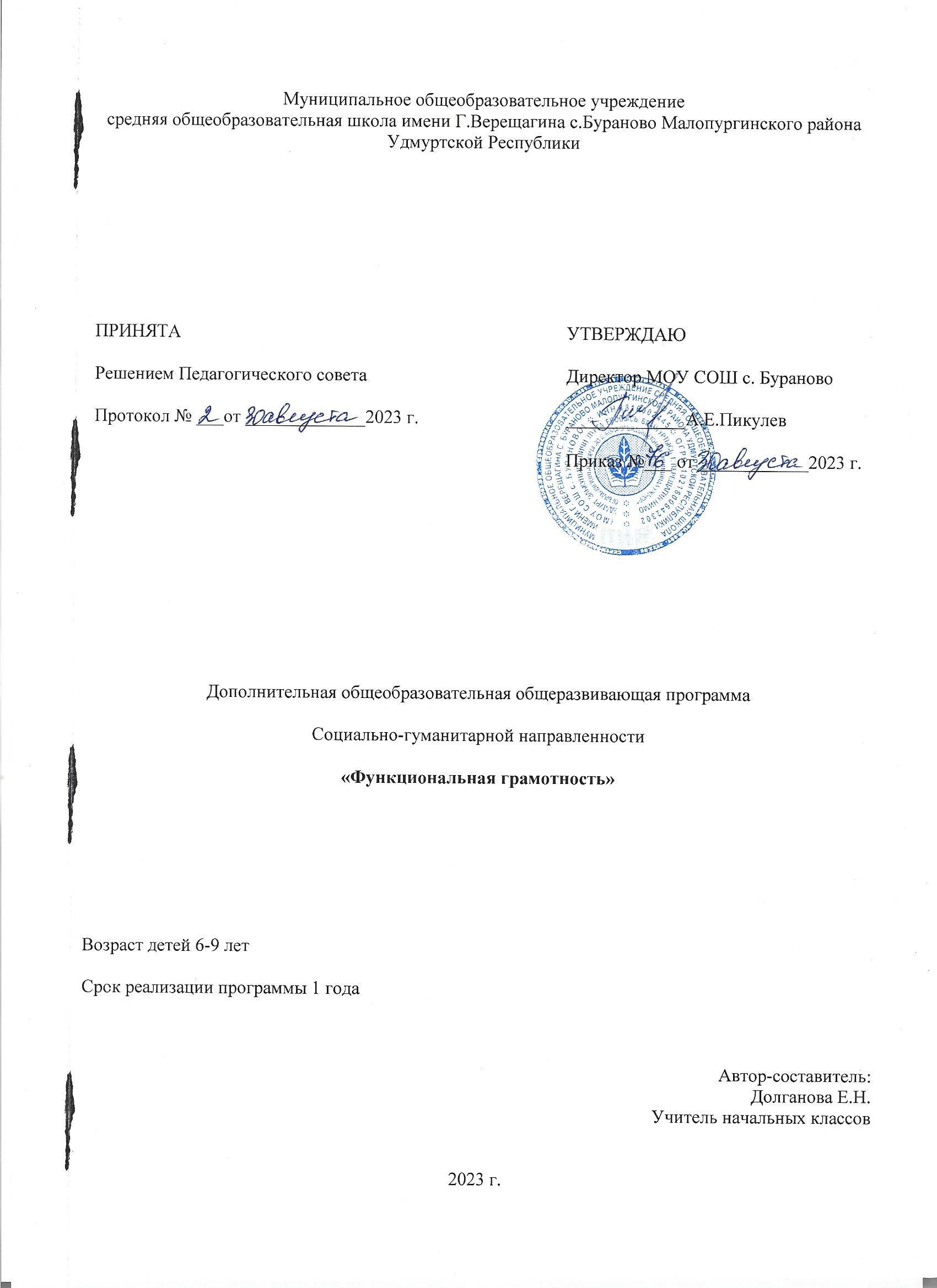 ОСНОВНЫЕ ХАРАКТЕРИСТИКИ ПРОГРАММЫНормативно-правовая база.Дополнительная общеобразовательная общеразвивающая программа «Функциональная грамотность» разработана в соответствии нормативными документами:- Федеральным законом РФ от 29.12.2012 г. №273-ФЗ «Об образовании в Российской Федерации»; - Федеральным законом РФ от 27.07.2006 г. № 152-ФЗ «О персональных данных»;                                      -  Постановлением Главного государственного санитарного врача РФ от 28.09.2020 г. № 28 «Об утверждении Санитарных правил СП 2.4.3648-20 «Санитарно-эпидемиологические требования к организациям воспитания и обучения, отдыха и оздоровления детей и молодежи»;- Приказом Министерства просвещения РФ от 27 июля 2022 года № 629 «Об утверждении порядка организации и осуществления образовательной деятельности по дополнительным общеобразовательным программам».- Уставом МОУ СОШ с.Бураново. - Положением о дополнительной общеобразовательной общеразвивающей программе МОУ СОШ с.Бураново.- Локальными актами МОУ СОШ с.Бураново.                                              Пояснительная записка            Программа «Функциональная грамотность» разработана в соответствии с требованиями Федерального государственного образовательного стандарта начального общего образования, требованиями к основной образовательной программе начального общего образования.                 Программа «Функциональная грамотность» учитывает возрастные, общеучебные и психологические особенности младшего школьника. Программа имеет социально-гуманитарная направленность. Весь курс состоит из 4 блоков:-читательская грамотность;-математическая грамотность;-финансовая грамотность;-естественно-научная грамотность.Новизна. Программа кружка “Функциональная грамотность” составлена для удовлетворения потребностей обучающихся в целях развития устной речи, формирования коммуникативной компетентности, умению сотрудничать, вступать в отношения с внешней средой и функционировать в ней, работать в группе, что послужит для их успешной адаптации в социуме.Актуальность: мы живем в эпоху революции средств коммуникации, которая меняет наш образ жизни, общения и мышления. Мир наших детей не будет похож на мир предыдущих поколений, будущее во многом зависит от их способностей, понимать и воспринимать новые концепции, делать правильный выбор, а также учиться и уметь адаптироваться к изменяющимся условиям в течение всей своей жизни.В условиях активных социальных, политических и экономических изменений, постоянно растущего потока информации, появления все новых профессий и отраслей производства, человеку необходима способность ориентироваться в ситуации (профессиональной, учебной, бытовой), выбирать и реализовывать на практике адекватные способы получения информации, то есть быть информационно грамотной личностью.Педагогическая целесообразность: требования стандарта таковы, что наряду с традиционным понятием «грамотность», появилось понятие «функциональная грамотность». Функциональная грамотность – способность человека вступать в отношения с внешней средой и максимально быстро адаптироваться и функционировать в ней. В отличие от элементарной грамотности как способности личности читать, понимать, составлять простые короткие тексты и осуществлять простейшие арифметические действия, функциональная грамотность есть атомарный уровень знаний, умений и навыков, обеспечивающий нормальное функционирование личности в системе социальных отношений, который считается минимально необходимым для осуществления жизнедеятельности личности в конкретной культурной среде.Взаимосвязь с другими типами образовательных программ.Программа взаимосвязана с другими образовательными программами:математикой, литературным чтением, русским языком, окружающим миром.Возраст детей, участвующих в реализации данной программы.Программа рассчитана на учащихся от 6-9 лет.Общее количество учащихся в группе: 15-20 человек.Объем и срок освоения программы:Общее количество учебных часов, запланированных на весь период обучения, необходимых для освоения программы 68 часа. Форма обучения очная. В течение года занятия кружка проводятся в различных формах: беседы за круглым столом, видеопутешествия, презентации, деловые игры, практикумы.Цель программы: создание условий для развития функциональной грамотности. Задачи: осмысление письменных текстов и рефлексия на них; расширение круга представлений; развитие знаний и возможностей для активного участия в жизни общества. повышение речевой мотивации; использование прочитанного для осуществления жизненных целей; развитие и коррекция всех сторон речи; развитие умения выразительно читать ирассказывать; научить чувствовать слово, думать над ним, искать в нём истинный смысл, пониматьего роль в тексте, что позволит выработать у них высокую коммуникативную,языковую, лингвистическую, эстетическую и нравственную компетенцию; приобщение ребят к творчеству, развитие их творческих способностей; формирование навыков анализа; способности определять и понимать роль математики в мире, в котором они живут,высказывать хорошо обоснованные математические суждения; развитие экономического образа мышления; формирование опыта применения полученных знаний и умений для решенияэлементарных вопросов в области экономики семьи. формирование у обучающихся способности использовать естественно-научныезнания для выделения в реальных ситуациях проблем, которые могут бытьисследованы и решены с помощью научных методов, для получения выводов,основанных на наблюдениях и экспериментах; формирование понимания окружающего мира; развитие духовных потребностей будущих граждан нашей страны; воспитывать толерантность, чувства коллективизма, гражданственности ипатриотизма;
Сроки реализации: 2023-2024 уч.год.                                                   Содержание программыЧитательская грамотность (1, 5, 9, 13, 17, 21, 25, 29 занятия): понятия «художественный» и «научно-познавательный»; жанровое сходство и различия художественных и научно-познавательных текстов; составление характеристики героев прочитанных произведений; деление текстов на части, составление плана; ответы по содержанию прочитанных произведений, эмоциональная и личностная оценка прочитанного;Математическая грамотность (2, 6, 10, 14, 18, 22, 26, 30 занятия): нахождение значений математических выражений в пределах 100, составление числовых выражений и нахождение их значений. Состав чисел первого и второго десятка, задание на нахождение суммы; задачи на нахождение части числа, задачи на увеличение и уменьшение числа на несколько единиц, чтение и заполнение таблиц, столбчатых диаграмм, календарь, логические задачи, ложные и истинные высказывания, построение геометрических фигур, нахождение длины ломаной, диаметр окружности, периметр треугольника.Финансовая грамотность (3, 7, 11, 15, 19, 23, 27, 31 занятия): деньги, аверс и реверс монеты, кредиты, вклады, банковская карта, правила безопасного использования банковских карт, фальшивые и повреждённые деньги, средства защиты российских банкнот, валюта.Естественно-научная грамотность (4, 8, 12, 16, 20, 24, 28, 32 занятия): наблюдения и простейшие эксперименты с яблоком, овощами, мёдом, лесной землей, песком, глиной. Состав почвы, перегной. Состав и свойства древесины. Названия овощей, выделение среди овощей корнеплодов. Названия частей растений, виды корней, свойства корней. Представление о позвоночных животных.Формы, методы и средства, применяемые на занятияхПланируемые результаты освоения курсаПрограмма обеспечивает достижение второклассниками следующих личностных, метапредметных результатов. Личностные результаты изучения курса:– осознавать себя как члена семьи, общества и государства: участие в обсуждении финансовых проблем семьи, принятии решений о семейном бюджете; – овладевать начальными навыками адаптации в мире финансовых отношений: сопоставление доходов и расходов, простые вычисления в области семейных финансов; – осознавать личную ответственность за свои поступки;– уметь сотрудничать со взрослыми и сверстниками в разных игровых и реальных ситуациях. Метапредметные результаты изучения курса: Познавательные:– осваивать способы решения проблем творческого и поискового характера: работа над проектами и исследования; – использовать различные способы поиска, сбора, обработки, анализа и представления информации;– овладевать логическими действиями сравнения, обобщения, классификации, установления аналогий и причинно-следственных связей, построения рассуждений, отнесения к известным понятиям; – использовать знаково-символические средства, в том числе моделирование;– ориентироваться в своей системе знаний: отличать новое от уже известного;– делать предварительный отбор источников информации: ориентироваться в потоке информации;– добывать новые знания: находить ответы на вопросы, используя учебные пособия, свой жизненный опыт и информацию, полученную от окружающих;– перерабатывать полученную информацию: сравнивать и группировать объекты;– преобразовывать информацию из одной формы в другую.Регулятивные:– проявлять познавательную и творческую инициативу; – принимать и сохранять учебную цель и задачу, планировать ее реализацию, в том числе во внутреннем плане;– контролировать и оценивать свои действия, вносить соответствующие коррективы в их выполнение;– уметь отличать правильно выполненное задание от неверного;– оценивать правильность выполнения действий: знакомство с критериями оценивания, самооценка и взаимооценка.Коммуникативные:– адекватно передавать информацию и выражать свои мысли в соответствии с поставленными задачами и отображать предметное содержание и условия деятельности в речи;– доносить свою позицию до других: оформлять свою мысль в устной и письменной речи (на уровне одного предложения или небольшого текста);– слушать и понимать речь других;– совместно договариваться о правилах работы в группе;– учиться выполнять различные роли в группе (лидера, исполнителя, критика).Предметные результаты изучения блока «Читательская грамотность»:– способность понимать, использовать, оценивать тексты, размышлять о них и заниматься чтением для того, чтобы достигать своих целей, расширять свои знания и возможности, участвовать в социальной жизни;– способность различать тексты различных жанров и типов;– умение находить необходимую информацию в прочитанных текстах;– умение задавать вопросы по содержанию прочитанных текстов;– умение составлять речевое высказывание в устной и письменной форме в соответствии с поставленной учебной задачей.Предметные результаты изучения блока «Математическая грамотность»:– способность формулировать, применять и интерпретировать математику в разнообразных контекстах;–  способность проводить математические рассуждения;–  способность использовать математические понятия, факты, чтобы описать, объяснить и предсказать явления; –  способность понимать роль математики в мире, высказывать обоснованные суждения и принимать решения, которые необходимы конструктивному, активному и размышляющему человеку.Предметные результаты изучения блока «Финансовая грамотность»:– понимание и правильное использование экономических терминов; – представление о банковских картах; – умение правильно обращаться с поврежденными деньгами;– представление о различных банковских услугах; – проведение элементарных финансовых расчётов.Предметные результаты изучения блока «Естественно-научная грамотность»:– способность осваивать и использовать естественно-научные знания для распознания и постановки вопросов, для освоения новых знаний, для объяснения естественно-научных явлений и формулирования основанных на научных доказательствах выводов;– способность понимать основные особенности естествознания как формы человеческого познания.Оценка достижения планируемых результатовОбучение ведется на без отметочной основе.Для оценки эффективности занятий можно использовать следующие показатели:степень помощи, которую оказывает учитель учащимся при выполнении заданий;поведение детей на занятиях: живость, активность, заинтересованность обеспечивают положительные результаты;результаты выполнения тестовых заданий и заданий из конкурса эрудитов, при выполнении которых выявляется, справляются ли ученики с ними самостоятельно;косвенным показателем эффективности занятий может быть повышение качества успеваемости по математике, русскому языку, окружающему миру, литературному чтению и другим предметам.Тематическое планированиеКалендарно-тематическое планирование  КОМПЛЕКС ОРГАНИЗАЦИОННО-ПЕДАГОГИЧЕСКИХ УСЛОВИЙУсловия реализации программыРеализация программы предполагает наличие учебного кабинета, оборудованного: столами, стульями, электрическими розетками, шкафами. Материально-техническое обеспечение программыЗанятия проводятся в специальном, регулярно проветриваемом, хорошо освещенном помещении, где имеются рабочие места для детей. Одно из важнейших требований – соблюдение правил охраны труда детей, норм санитарной гигиены в помещении и на рабочих местах, правил пожарной безопасности. Педагог постоянно знакомит обучающихся с правилами по технике безопасности. Кадровое обеспечениеРеализовать программу может педагог, имеющий соответствующее профилю образование.Информационное обеспечениеВидеоматериалы, презентации, компьютер с выходом в Интернет;http://udmteach.ru/about/ Сообщество педагогов Удмуртской Республики [Электронный ресурс] http://dop.edu.ru/directions/tech Единый национальный портал дополнительного образования детей;https://stranamasterov.ru/ - Дидактический интернет-сайт «Страна Мастеров». Методическое обеспечение программыДля эффективности реализации программы используются следующие педагогические технологии:В процессе реализации программы используется технология проектной деятельности, которая предполагает развитие личности, способной самостоятельно добывать информацию, находить нестандартные решения учебных проблем, обеспечивает проблемно-поисковую познавательную деятельность учащихся.Часто на занятиях применяется технология проблемного обучения, которая предполагает создание под руководством педагога проблемных ситуаций и активную самостоятельную деятельность учащихся по их разрешению, в результате чего и происходит творческое овладение профессиональными знаниями, навыками, умениями и развитие мыслительных способностей.Обязательным условием организации учебно-воспитательного процесса при реализации программы является использование здоровьесберегающей технологии, которая способствует сохранению и укреплению здоровья детей и служит обязательным условием повышения результативности учебно-воспитательного процесса.КАЛЕНДАРНЫЙ УЧЕБНЫЙ ГРАФИКУсловные обозначения: ВА – входная аттестацияУ – учебная неделя ПА – промежуточная аттестацияП – праздничная неделя ИА – итоговая аттестация2.2 Формы аттестации/контроляДля определения результативности освоения программы проводится промежуточная и итоговая аттестация учащихся.Промежуточная аттестация проводится посредством выполнения учащимися тестов и практической работы на пройденные темы в середине и в конце первого года обучения.Итоговая аттестация представляет собой оценку качества освоения учащимися содержания дополнительной общеобразовательной общеразвивающей программы за весь период обучения и проводится по окончанию обучения. Контроль результатов обучения осуществляется через оценочные материалы и педагогическое наблюдение на основе критериев оценки теоретических знаний, практических умений и общеучебных навыков (соблюдение правил техники безопасности, степень самостоятельности в работе, время, затраченное на выполнение работы, творческий подход в работе, умение слушать и слышать педагога, умение организовывать свое рабочее место, умение аккуратно выполнять работу).Уровень теоретических знаний и практических умений учащихся при проведении аттестации оценивается по системе уровневой оценки:Высокий уровень – полное и глубокое владение знаниями по профилю объединения, свободное владение терминами и понятиями. Творческое применение полученных знаний на практике в незнакомой ситуации. Средний уровень – применение знаний в знакомой ситуации. Выполнение действий с четко обозначенными правилами, применение знаний на основе обобщенного алгоритма. Низкий уровень – воспроизведение и запоминание (показывать, называть, давать определения, формулировать правила).В течение учебного года также проводится наблюдение и текущий контроль, целью которого является определение степени и скорости усвоения каждым ребенком раздела программы.Представленные оценочные материалы и формы отслеживания результатов соответствуют поставленным задачам программы и учитывают возрастные особенности учащихся. 2.3 Оценочные материалы                                ИНСТРУКЦИЯ ПО ВЫПОЛНЕНИЮ РАБОТЫРабота включает в себя выполнение заданий на основе текста.На выполнение работы дается 40 минут. 3 минуты на чтение текста, 35 минут на выполнение работы, 2 минуты время для самопроверки.Внимательно читайте каждое задание. Отвечайте только после того, как Вы поняли вопрос. Проверяйте ответ. При выполнении работы нельзя пользоваться учебником, рабочими тетрадями и другими справочными материалами.Советуем выполнять задания в том порядке, в котором они даны.Для экономии времени пропускай задание, которое не удаётся выполнить сразу и переходи к следующему.Постарайся выполнить как можно больше заданий.Желаем успехов!Внимательно прочитай текст.Сад на подоконникеРанней весной учитель предложил нам украсить пришкольную площадку и развести цветочный сад. Мы взялись за дело. Сначала трудились, стоя у подоконника. Лопаткой насыпали в ящики землю. Вилочкой разравняли её и сделали бороздки. Лейкой с теплой водой мы полили землю и разложили семена бархатцев и петуньи. Присыпали землёй и еще раз пролили. Поставили в тёплое и светлое место.Через неделю появились маленькие расточки. Это бархатцы. Петунья проросла позже.Мы наблюдали за растениями. Учились ухаживать за ними. Поливали рассаду два раза в неделю. Когда растения подросли учитель попросил удобрить почву. Мы внимательно изучили инструкцию на удобрении и развели подкормку в воде. Затем аккуратно полили, стараясь не попадать на нежные листочки. Наши растения стали ещё крепче.Теперь все с нетерпением ждут, когда же настанут теплые дни и можно будет с гордостью выносить на улицу ящички с рассадой и высаживать в землю на пришкольном участке.Подчеркни в тексте предложение, где говорится, для чего дети садили цветы.Какие инструменты используют для посадки? Перечисли. _____________________________________________________________Сравни семена петуньи и бархатцев.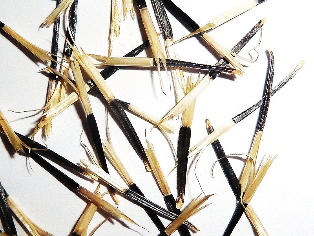 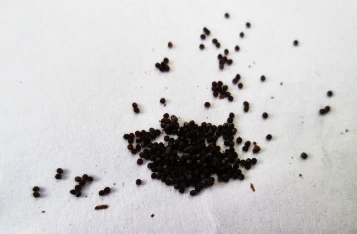         Бархатцы		      ПетуньяА) Размер__________________________________________________________Б) Форма__________________________________________________________В) Цвет ___________________________________________________________А) Как часто поливали растения? Найди в тексте ответ и выпиши это предложение. __________________________________________________________________________________________________________________________Б) Б) Проверь свою запись.В ящике разложили 26 семян. Появились 22 ростка.   Сколько семян не проросли?Просмотри дневник наблюдений за растениями. Ответь на вопросы.А) На сколько дней быстрее зацвели бархатцы, чем петунья?Б) Во сколько раз быстрее проросли бархатцы, чем петунья?Ребята решили разбить на участке клумбы. Девочки предложили «Как выйдешь из школы и пойдешь к лестнице. Справа от тебя сделаем 2 клумбы квадратной формы, слева   круглую, а под большим окном в форме овала». Нарисуй клумбы так, как предложили девочки.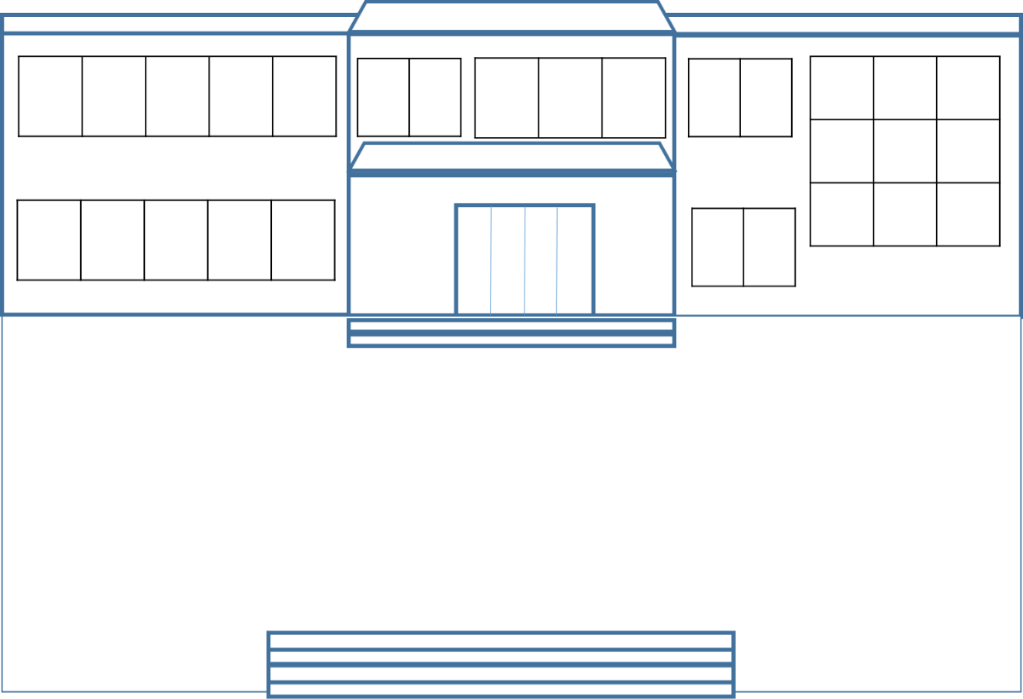 На каком участке суши (материке) находится наш школьный сад? Обведи название.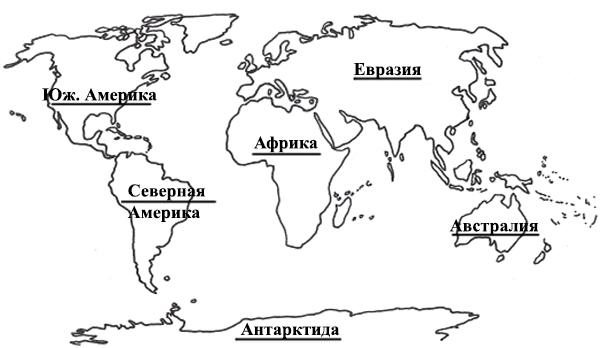 В конце мая ребята планируют высадить рассаду в клумбы. Им нужно выбрать 4 благоприятных дня для того, чтобы растения принялись (не солнечные и без сильных дождей). Они решили выбрать 28, 29, 30, 31.А) Правильный ли выбор они сделали. Почему ты так считаешь? 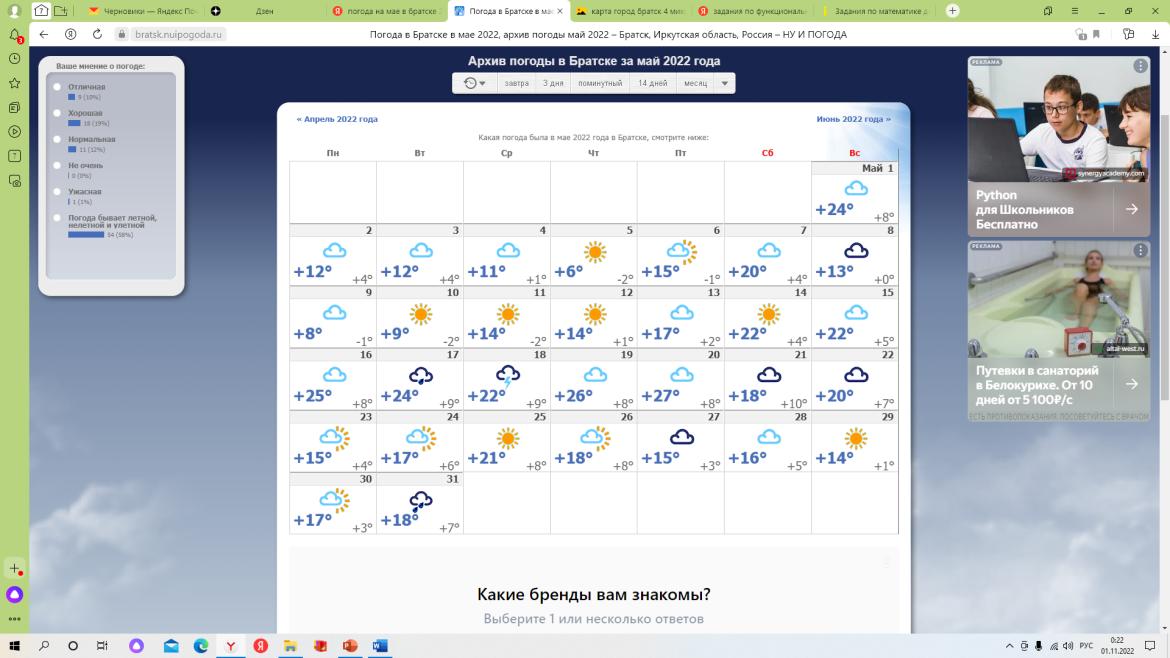 Ответ:__________________________________________________________________________________________________________________________________________________________________________________________________________Б) Запиши числа, которые выбрал бы ты ____,_____,_____,_____Выполни проверку. Оцени свою работу.Если выполнил правильно поставь напротив задания «+»Если есть трудности или сомнения «?»Кодификаторы проверяемых элементов функциональной грамотности и характеристики заданий Соответствие количества первичных баллов уровням функциональной грамотности (1-4 класс)          2.4 Календарный план воспитательной работы.Цель: Воспитывать и развивать у каждого ребёнка положительное отношение к себе и окружающему миру; познавательную и социальную мотивацию; инициативность; самостоятельность.Задачи программы: развивать инициативу, любознательность, способность к творческому самовыражению; формировать положительное отношение к здоровому образу жизни; способность умению вступать в отношения с внешней средой и максимально быстро адаптироваться и функционировать в ней, оценивать свое знание-незнание; стремиться к саморазвитию.УЧЕБНО-МЕТОДИЧЕСКОЕ  ОБЕСПЕЧЕНИЕ ОБРАЗОВАТЕЛЬНОГО ПРОЦЕССАБанк заданий по функциональной грамотности: http://skiv.instrao.ru/bank-zadaniy/chitatelskaya-gramotnost/
Читательская грамотность: http://skiv.instrao.ru/bank-zadaniy/chitatelskaya-gramotnost/
Математическая грамотность: http://skiv.instrao.ru/bank-zadaniy/matematicheskaya-gramotnost/
Естественнонаучная грамотность: http://skiv.instrao.ru/bank-zadaniy/estestvennonauchnaya-gramotnost/

Финансовая грамотность: http://skiv.instrao.ru/bank-zadaniy/finansovaya-gramotnost/
М.В. Буряк, С.А. Шейкина «Функциональная грамотность» Москва «Планета» 2023год М.В. Буряк, С.А. Шейкина «Функциональная грамотность» тренажёр для школьников Москва «Планета» 2023годКалендарный план воспитательной работы:Цель: обеспечение всестороннего и гармонического развития школьника.Задачи: формирование у учащихся черт личности: взаимопомощи, дружбы, умения работать в коллективе.Сентябрь1 сентября: День знаний. Торжественная линейка «Первый звонок».4 сентября: День окончания Второй мировой войны, День солидарности в борьбе с терроризмом.8 сентября: Международный день распространения грамотности.10 сентября: Международный день памяти жертв фашизма.13 сентября: 100 лет со дня рождения советской партизанки Зои Космодемьянской.Октябрь:1 октября: Международный день пожилых людей. Международный день музыки.4 октября: День защиты животных.5 октября: День учителя.25 октября: Международный день школьных библиотек.Третье воскресенье октября: День отца.Ноябрь:4 ноября: День народного единства.День памяти погибших при исполнении служебных обязанностей сотрудников органов внутренних дел России.Неделя удмуртского языка.Викторина «Знатоки Удмуртии».Конкурс чтецов «Мамочка, любимая, родная…».Последнее воскресенье ноября: День Матери.30 ноября: День Государственного герба Российской Федерации.Декабрь:4 декабря: День неизвестного солдата.5 декабря: День добровольца (волонтера) в России.9 декабря: День Героев Отечества.12 декабря: День Конституции Российской Федерации.Проведение новогодних мероприятий для обучающихся.Январь:25 января: День российского студенчества. Татьянин день27 января: День полного освобождения Ленинграда от фашистской блокады, День освобождения Красной армией крупнейшего «лагеря смерти» Аушвиц-Биркенау (Освенцима) – День памяти жертв Холокоста.Неделя математики.Февраль:2 февраля: День разгрома советскими войсками немецко-фашистских войск в Сталинградской битве.8 февраля: День российской науки.15 февраля: День памяти о россиянах, исполнявших служебный долг за пределами Отечества.Конкурс чтецов «Поэзия мужества».Неделя начальных классов.21 февраля: Международный день родного языка;23 февраля: День защитника Отечества.Март:8 марта: Международный женский день. Торжественные мероприятия к Международному женскому дню.Неделя русского языка.18 марта: Торжественная линейка «День воссоединения Крыма с Россией».Масленица.27 марта: Всемирный день театра.Апрель:День смеха.12 апреля: День Космонавтики. Мероприятия, посвященные дню Космонавтики.19 апреля: День памяти о геноциде советского народа нацистами и их пособниками в годы Великой Отечественной войны.Май:1 мая: Праздник Весны и Труда.9 мая: День Победы. Общешкольный митинг, посвященный Дню Победы.Фестиваль детского и юношеского творчества «Чтобы помнить!», посвященный Дню Победы в Великой Отечественной войны.15 мая: Международный день семьи.19 мая: День детских общественных организаций России.24 мая: День славянской письменности и культуры.31 мая: Торжественная линейка, посвященная окончанию учебного года.ФормыМетодыСредства- групповые;- индивидуальные;-практикумы с элементами исследования;-работа в парах, в малых группах;-коллективная работы;-объяснительно-иллюстративный-словесный;-частично-поисковый;-исследовательский;-наглядно-демонстрационный;-проблемный.-дидактический материал;-карты, схемы, таблицы;-компьютер и т.п.№ п/пТемаПредметизученияФормируемые умения 1.Михаил Пришвин. Беличья памятьРазличия научно-познавательного и художественного текстов.– Определять жанр, тему, героев произведения;– объяснять значения выражений, встретившихся в тексте;– озаглавливать прочитанный текст;– находить необходимую информацию в прочитанном тексте;– задавать вопросы по содержанию прочитанного и отвечать на них;– давать характеристику герою произведения;– различать научно-познавательный текст и художественный; находить их сходство и различия.2.Про беличьи запасыСложение одинаковых слагаемых, решение задач.– Работать с таблицами: интерпретировать и дополнять данные;– выполнять сложение и сравнение чисел в пределах 100;– объяснять графические модели при решении задач;– анализировать представленные данные, устанавливать закономерности;– строить ломаную линию.3.БеличьиденьгиБумажные и металлические деньги, рубль, копейка.– Объяснять значение понятий «покупка», «продажа», «сделка», «деньги»;– понимать, откуда возникло название российских денег «рубль» и «копейка»;– находить у монеты аверс и реверс;– выполнять логические операции: анализ, синтез и сравнение;– готовить небольшое сообщение на заданную тему.4Про белочку и погодуНаблюдения запогодой.– Объяснять, что такое «погода», «хорошая и плохая погода», «облачность»;– объяснять, что такое «оттепель», «наст»;– работать с таблицами наблюдений за погодой;– высказывать предположения и гипотезы о причинах наблюдаемых явлений;– работать в парах.5.И. Соколов-Микитов.В берлогеСодержание рассказа.Отличия художественного,научно-познавательного и газетного стилей.Определять жанр, тему, героев произведения;– объяснять значения выражений, встретившихся в тексте;– отвечать на вопросы по содержанию текста цитатами из него;– составлять вопросы по содержанию текста для готовых ответов;– определять отрывок, к которому подобрана иллюстрация;– разгадывать ребусы;– устанавливать логические связи.6Медвежье потомствоСтолбчатая диаграмма, таблицы, логические задачи.– Анализировать данные столбчатой диаграммы, представленные в явном и неявном виде;– дополнять недостающие на диаграмме данные;– отвечать на вопросы, ответы на которые спрятаны на диаграмме;– анализировать данные таблицы, устанавливая их истинность и ложность;– выполнять вычисления на увеличение и уменьшение числа на несколько единиц;– решать логические задачи на практическое деление;– находить периметр треугольника;– строить связное речевое устное или письменное высказывание в соответствии с учебной задачей.7Повреждённые и фальшивые деньгиНаличные деньги, средства защиты бумажных денег, повреждённые деньги.– Объяснять на доступном для второклассника уровне, что такое фальшивые и поврежденные деньги;– знать правила использования поврежденных денег;– находить и показывать средства защиты на российских банкнотах;– находить необходимую информацию в тексте;– отвечать на вопросы на основе полученной информации.8Лесные сладкоежкиМедонос, настоящий и искусственный мёд– Проводить несложные опыты с мёдом;– определять последовательность действий при проведении опытов;– делать выводы по результатам опытов;– различать свойства настоящего и поддельного, искусственного мёда;– анализировать данные таблицы;– строить логические рассуждения и оформлять их в устной и письменной речи;– иметь представление о лечебных свойствах мёда.9Лев Толстой. ЗайцыСодержание рассказа. Сравнение научно-познавательного и художественного текстов.– Заполнять кластер на основе полученных сведений из текста;– определение лексического значения слова;– находить необходимую информацию в тексте;– определять объект на рисунке с помощью подсказки;– определять последовательность действий, описанных в рассказе; – различать художественный и научно-познавательный текст;– сравнивать авторский текст и текст из энциклопедии, находить общие сведения; – определять по высказываниям информацию, полученную из текста;– строить связное речевое устное или письменное высказывание в соответствии с учебной задачей.10Про зайчат и зайчихЕдиницы измерения времени: сутки, часы. Сложение в пределах 100. Логические задачи. Диаграмма. – Определять количество часов в сутках;– находить необходимую информацию в тексте и выполнять математические вычисления; – подбирать из предложенных чисел суммы чисел, состоящих из двух слагаемых, доказывать правильность выбранных чисел;– решать логические задачи по данному условию;– составлять элементарную диаграмму.11Банковская картаБанковская карта.– Давать характеристику наличным деньгам;– рассказывать о дебетовой банковской карте;– объяснять, что обозначают надписи на карте;– объяснять, как производить покупку в магазине;– объяснять, как можно снять деньги в банкомате с помощью карты;– рассказывать о кредитной банковской карте.12Про Зайчишку и овощиМорковь, огурец, помидор, свёкла, капуста.– Определять по рисункам названия растений и находить среди них овощи;– выделять среди овощей корнеплоды;– проводить опыт по проращиванию моркови;– определять цвет сока овощей опытным путём;– сравнивать свойства сырой и варёной моркови.13Николай Сладков. Весёлая играСодержание рассказа– Определять тип и тему текста, называть его персонажей;– понимать, что такое «цитата», использовать цитаты в качестве ответов на вопросы по содержанию прочитанного текста;– объяснять лексическое значение слов и выражений;– устанавливать истинность и ложность утверждений, подтверждая или опровергая их с помощью цитат;– составлять на доступном для второклассника языке инструкции/правила, грамотно оформлять их на письме.14Лисьи забавыРешение логических задач с помощью таблицы; столбчатая диаграмма, чертёж.– Определять дату по календарю;– находить необходимую информацию в тексте и выполнять математические вычисления; – записывать краткую запись и решение задач;– решать логические задачи с помощью таблицы;– анализировать данные, представленные в столбчатой диаграмме, дополнять недостающие в диаграмме данные;– составлять вопросы, ответы на которые можно узнать по данным столбчатой диаграммы;– читать простейшие чертежи, выполнять построения на чертеже в соответствии с данными задачи.15Безопасность денег на банковской картеПравила безопасности при использовании банковских карт.– Иметь представление об элементах, расположенных на лицевой и оборотных сторонах банковской карты, объяснять их назначение;– находить необходимую информацию в тексте задания; – формулировать правила безопасности при использовании банковских карт.16Лисьи норыУстройство лисьей норы, свойства лесной земли, песка и глины, состав почвы.– Иметь представление об устройстве лисьих нор;– проводить простейшие опыты по определению свойств лесной земли, песка и глины, состава почвы;– делать выводы по результатам проведенных наблюдений и опытов;– понимать и объяснять, от чего зависит плодородие почвы.17Обыкновенные кротыСодержание научно-познавательноготекста. – Определять тип текста;– составлять описание крота на основе прочитанного текста;– разгадывать ребусы и соотносить слова-ассоциации;– соединять линиями части предложений и определять их последовательность в тексте;– объяснять значение слова;– составлять вопросы по предложенным предложениям;– находить синонимы к предложенному слову;– писать сочинение-рассуждение по заданной теме;– определять название раздела, в котором может быть размещён текст.18Про кротаСложение в пределах 100. Логические задачи. Диаграмма.– Решать задачи логического характера;– решать задачи с использованием данных таблицы;– решать задачи на основе данных диаграммы;– решать примеры на основе предложенной цепочки примеров;– определять цвета геометрических фигур на основе верных высказываний.19Про кредитыКредит. Ипотечный кредит. Автокредит. Кредит наличными.– Объяснять, что такое «кредит»;– определять виды кредитов;– понимать, чем отличаются друг от друга разные виды кредитов;– определять сумму переплаты по кредиту;– определять, какой кредит наиболее выгоден банку по срокам его оплаты;– определять, какой кредит наиболее выгоден клиенту банка по срокам его оплаты.20Корень – часть растенияКорень. Виды корневых систем. Видоизменённые корни.– Называть части цветочных растений;– объяснять, для чего растению корень;– доказывать, что рост растения начинается с корня;– называть виды корневых систем;– называть видоизменённые корни.21Эдуард Шим. Тяжкий трудСодержание художественного текста.– Определять книгу, в которой можно прочитать предложенный художественный текст;– определение лексического значения слова;– находить необходимую информацию в тексте;– находить в тексте предложение по заданному вопросу;– разгадывать ребусы и соотносить полученные ответы со словами; – определять главную мысль текста;– определять, чему учит текст;– строить связное речевое устное или письменное высказывание в соответствии с учебной задачей.22Про ежаРешение выражений, столбчатая и круговая диаграмма, названия месяцев.– Находить значение выражений, соотносить полученные результаты с буквами и читать название насекомого;– определять время с помощью скорости и расстояния;– определять данные столбчатой диаграммы, находить часть от числа и записывать результаты в таблицу, результаты таблицы переносить в круговую диаграмму;– отвечать на вопросы на основе полученных данных;– определять последовательность маршрута на основе схемы;– записывать слова с помощью кода;– называть месяцы, сравнивать количество месяцев.23Про вкладыВклад, вкладчик, срочный вклад, вклад до востребования.– Давать определение вклада;– называть виды вкладов: срочный вклад, вклад до востребования;– объяснять, что такое банковский процент по вкладам;– объяснять, как считают банковский процент по вкладам;– объяснять, почему банки выплачивают проценты.24Занимательные особенности яблокаЯблоко, свойства яблока.– Объяснять, почему яблоко в месте разреза темнеет, а при покрытии разреза соком лимона не темнеет;– объяснять, почему яблоко плавает;– объяснять, почему яблоко отталкивается от магнита;– объяснять, почему неспелое яблоко кислое;– находить на срезе яблока рисунок звезды.25ПолевойхомякСодержание научно-познавательноготекста.– Определять вид текста;– составлять описание хомяка на основе прочитанного текста;– дополнять описание хомяка на основе рисунка;– придумывать сравнения;– составлять вопросы по данным предложениям;– отвечать на вопросы на основе полученных сведений;– разгадывать ребусы и объяснять значение слова;– определять сведения, которые удивили;– составлять план при подготовке к сообщению.26Про полевого хомякаРешение выражений, столбчатая и круговая диаграммы, именованные числа, четырёхугольники.– Находить значение выражений, соотносить полученные результаты с буквами и читать название животного;– строить столбчатую диаграмму на основе имеющихся данных;– отвечать на вопросы на основе имеющихся данных;– находить путь хомяка на основе заданного условия, доказывать, что путь выбран правильно;– записывать именованные числа в порядке возрастания;– строить четырёхугольники по заданному условию.27Ловушки для денегДоходы, расходы, прибыль, дефицит, профицит.– Определять доходы, расходы и прибыль;– отличать желаемые покупки от необходимых;– рассуждать, как поступать в различных ситуациях при покупке товара;– объяснять, что такое дефицит и профицит;– рассуждать, как не тратить напрасно деньги.28Про хомяка и его запасыГорох, свойства прорастания гороха.– Называть растения, плоды которых составляют основу питания хомяка;– объяснять и доказывать, как влажность и воздух влияют на прорастание семян;– объяснять и доказывать, что для роста, особенно в первое время, проростки используют вещества, запасённые в самих семенах;– объяснять и доказывать, как влияет наличие света на прорастание семян;– объяснять и доказывать, как влияет температура на прорастание семян;– объяснять и доказывать, как влияет глубина посева на прорастание семян;– определять правильную последовательность прорастания семян гороха.29Про бобровСодержание текста, текст-описание.– Определять тип текста, его тему;– находить выделенное в тексте словосочетание и объяснять его лексическое значение;– находить среди предложенных вариантов вопросы, на которые можно/нельзя найти ответы в прочитанном тексте;– задавать вопросы по содержанию прочитанного;– сравнивать тексты;– определять сведения, которые удивили;– составлять речевое высказывание в письменной форме.30Бобры-строителиДиаметр, длина окружности, решение практических задач.– Иметь представление о диаметре окружности;– анализировать данные таблицы, устанавливая закономерности её заполнения;– находить приблизительное значение диаметра окружности, зная длину окружности;– заменять умножение сложением одинаковых слагаемых;– выбирать нужные для проведения измерений инструменты;– работать с чертежом;– решать логические задачи.31Такие разные деньгиВалюта, курс для обмена валюты, деньги разных стран.– Иметь представление о валюте как национальной денежной единице;– находить необходимую информацию в тексте и на иллюстрациях к заданиям;– устанавливать принадлежность денежной единицы стране;– иметь представление о банковской операции «обмен валюты».32Материал для плотинСтроение древесины дерева, определение возраста дерева.– Иметь представление о составе древесины– проводить простейшие опыты по изучению свойств древесины разных пород деревьев;– делать выводы по результатам проведенных наблюдений и опытов;– понимать и объяснять, что такое твёрдые и мягкие породы деревьев.33Позвоночные животныеРыбы, птицы, рептилии, амфибии, млекопитающие.– Называть группы позвоночных животных;– называть признаки пяти групп позвоночных животных;– определять название животного по описанию;– выбирать признаки земноводного животного;– выбирать утверждения, которые описывают признаки животного;– выбирать вопросы, на которые нельзя найти ответы в тексте;– составить описание внешнего вида рыбы с указанием признаков этого животного;– рассуждать об открытии, сделанном на занятии.34Встреча друзей– Находить необходимую информацию в тексте задания;– понимать, что такое «валюта», «курс рубля», «кредит», «банковский вклад», «процент по вкладу»;– анализировать и дополнять недостающие в таблице данные;– выполнять письменное и устное сложение.№ п/пТема занятияВсего часовВ том числеВ том числеДата проведенияДата проведения№ п/пТема занятияВсего часовТеорияПрактикаПланир.Факт.1.Михаил Пришвин. Беличья  память.2112.Про беличьи запасы.2113.Беличьи деньги.2114.Про белочку и погоду.2115.И. Соколов-Микитов. В берлоге.2116.Медвежье потомство.2117.Поврежденные и фальшивые деньги.2118.Лесные сладкоежки.2119.Лев Толстой. Зайцы.21110.Про зайчат и зайчиху.21111.Банковская карта.21112.Про зайчишку и овощи.21113.Николай Сладков. Веселая игра.21114.Лисьи забавы.21115.Безопасность денег на банковской карте.21116.Лисьи норы.21117.Обыкновенные кроты.21118.Про крота.21119.Про кредиты.21120.Корень часть растения.21121.Эдуард Шим. Тяжкий труд.21122.Про ежа.21123.Про вклады.21124.Занимательные особенностияблока.21125.Полевой хомяк.21126.Про полевого хомяка.21127.Ловушки для денег.21128.Про хомяка и его запасы.21129.Про бобров.21130.Бобры строители.21131.Такие разные деньги.21132.Материал для плотин.21133.Позвоночные животные.21134.Встреча друзей.211Итого:683434ПолугодиеМесяцНедели обученияДаты учебных недель1 год обучения1 полугодиеСентябрь104-10У ВА1 полугодиеСентябрь211-17У1 полугодиеСентябрь318-24У1 полугодиеСентябрь425-01.10У1 полугодиеОктябрь502-08У1 полугодиеОктябрь69-15У1 полугодиеОктябрь716-22У1 полугодиеОктябрь823-29У1 полугодиеНоябрь930.10-05У,П1 полугодиеНоябрь1006-12У1 полугодиеНоябрь1113-19У1 полугодиеНоябрь1220-26У1 полугодиеНоябрь1327-03.12У1 полугодиеДекабрь1404-10У1 полугодиеДекабрь1511-17У1 полугодиеДекабрь1618-24У1 полугодиеДекабрь1725-31У, ПА2 полугодиеЯнварь1801-07П2 полугодиеЯнварь1908-14П,У2 полугодиеЯнварь2015-21У2 полугодиеЯнварь2122-28У2 полугодиеФевраль2229.01-04У2 полугодиеФевраль2305-11У2 полугодиеФевраль2412-18У2 полугодиеФевраль2519-25У,П2 полугодиеМарт2626.02-03У2 полугодиеМарт2704-10У,П2 полугодиеМарт2811-17У2 полугодиеМарт2918-24У2 полугодиеМарт3025-31У2 полугодиеАпрель3101-07У2 полугодиеАпрель3208-14У2 полугодиеАпрель3315-21У2 полугодиеАпрель3422-28У2 полугодиеМай3529.04-05У,П2 полугодиеМай3606-12У,П2 полугодиеМай3713-19У2 полугодиеМай3820-26У2 полугодиеМай3927-31ИАВсего учебных недельВсего учебных недельВсего учебных недель36Всего часов по программеВсего часов по программеВсего часов по программе68Дата учебного годаДата учебного годаДата учебного года01.09.2023г.Дата окончания учебного годаДата окончания учебного годаДата окончания учебного года31.05.2024г.Ответ:Название растения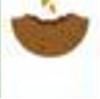 посадка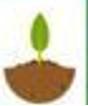 проросли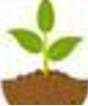 рассадили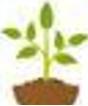 сформировался куст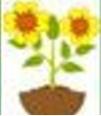 зацвёлпетунья1 марта15 марта27 марта15 апреля15 маябархатцы1 марта5 марта13 марта30 марта3 маяРешениеОтветРешениеОтветЗадание№ 1Задание№ 2Задание№ 3Задание№ 4Задание№ 5Задание№ 6Задание№7Задание№ 8Задание№ 9Характеристики задания по формированию читательской грамотности №1,2,4Характеристики задания по формированию читательской грамотности №1,2,4Содержательная область оценкичеловек и природа,экологические проблемы  Компетентностная область оценкинаходить и извлекать информацию, интегрировать и интерпретировать информацию,использовать информацию из текстаКонтекстобщественный практический Тип текстасплошной (без включения визуальных изображений):повествование (рассказ, репортаж) Уровень сложностинизкий,№2средний №1,№2Формат ответазадание с  выбором ответа,№1задание с развёрнутым ответом№2,№4Характеристики задании по формированию математической грамотности № 5, 6, 7Характеристики задании по формированию математической грамотности № 5, 6, 7Содержательная область оценкиизменение и зависимости (задания, относящиеся к пространственным и плоским геометрическим формам и отношениям, т.е. к геометрическому материалу); количество (задания, связанные с числами и отношениями между ними)Компетентностная область оценкиформулировать, применять,интерпретироватьКонтекстобщественная жизньУровень сложностинизкий (№5)средний (№6А)высокий (№6Б, №7)Формат ответазадание с кратким ответом (№5)задание с развёрнутым ответом(№6, 7)Характеристики задании по формированию естественнонаучной грамотности № 3, 8,9Характеристики задании по формированию естественнонаучной грамотности № 3, 8,9Содержательная область оценки«Живые системы» (материал биологии),«Науки о Земле и Вселенной» (материал географии)Компетентностная область оценкинаучное объяснение явлений,понимание особенностей естественнонаучного исследования,интерпретация данныхКонтекстличностный,местныйУровень сложностисредний (№3, №8,№ 9А)высокий (№9Б)Формат ответазадание с развёрнутым ответом (№3,9)задание с кратким ответом (№8)№ заданияОцениваемые компетенции / уменияОтвет Балл1Выбирать, предъявлять конкретную информацию, запрашиваемую в вопросе. Ранней весной учитель предложил нам украсить пришкольную площадку и развести цветочный сад.0 б. – неправильный ответ;1б.- правильный ответ2Базовые умения в поиске информации.  Применять информацию, представленную в тексте для решения практических задач.Лопатка, вилка, лейка.0 б. – неправильный ответ;1б.- 2правильных ответа2 б – всё слова выписаны3Описывать и оценивать данные. Анализировать, интерпретировать данные и делать соответствующие выводы.А) Размер : семена бархатцев больше, чем петуньи.Б) Форма: семена бархатцев вытянутые и острые, а петуньи круглые. В) у обоих растений черный цвет, у бархатцев еще есть бежевый ( жёлтый) А) 0 б. – неправильный ответ;1б.- правильный и полный ответБ) 0 б. – неправильный ответ;1б.- правильный и полный ответВ) 0 б. – неправильный ответ;1б.- правильный и полный ответ4А) Определять место (поиск информации), где содержится искомая информация (фрагмент текста). Использовать информацию из текста для решения практической задачи.Б) СамопроверкаПоливали рассаду два раза в неделю.А)0 б. – неправильный ответ;1б.- правильный ответБ) 0 б. – не исправлены ошибки;1б.- без ошибок/ошибки исправлены  5Применять математические факты и рассуждения для получения решения. 26-22= 4 семени не проросли0 б. – неправильный ответ;1б.- правильный ответ6Перевод математического решения в контекст реальной проблемы.А)15-3= 12 днейБ)15:5=3 разаА)0 б. – неправильный ответ;1б.- правильный ответБ) 0 б. – не исправлены ошибки;1б.- без ошибок/ошибки исправлены  7Размышлять над решением, интерпретировать и оценивать их в контексте реальной проблемы. Ориентировка  в схемах..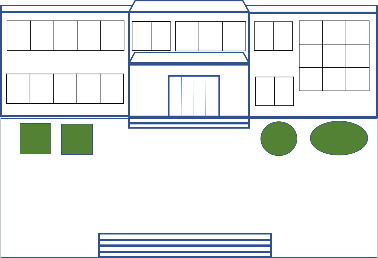 0 б. – 2неправильный ответа;1б.- 3 правильных ответа2 б – всё фигуры расположены верно8Распознавать, использовать модели. Освоение базовых естественно-научных понятий.Евразия0 б. – неправильный ответ;1б.- правильный ответ9Делать вывод и обосновывать прогнозы о протекании процесса.А) Нет. В эти дни есть и солнечная погода и  дождь, которые могут навредить растениям.Б)19,20,21,22А) 0 б. – нет ответа или неправильный ответа;1б.- правильных ответа, но нет пояснения2 б – всё верно Б) ) 0 б. – нет ответа или неправильный ответа;1б.-числа выбраны верно10Владение рефлексивными умениями. Самооценка1б. Проверены все задания, допущены 1-3 ошибки2б. Проверены все задания, ошибок нетИтого18 баллов% выполнения заданийУровень функциональной грамотностиДо 50% Низкий50%-70%СреднийОт  70% до 85ПовышенныйОт  85% до 100%ВысокийСрокиМероприятие Ноябрь Конкурс детского творчестваДекабрь Конкурс «Я, моя семья. Моя Удмуртия»Февраль Конкурс рисунков «Звери нашего леса»Март Конкурс детского творчестваАпрель Конкурс «Зеленая планета»